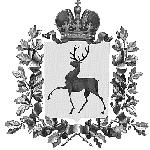 Администрация городского  округаНавашинский Нижегородской областиПОСТАНОВЛЕНИЕ	24.05.2021	                      №525О внесении изменений в постановление Администрации городского округа Навашинский Нижегородской области от 28.04.2017 № 348 В соответствии с Порядком представления сведений об утвержденных перечнях государственного имущества и муниципального имущества, указанных в части 4 статьи 18 Федерального закона "О развитии малого и среднего предпринимательства в Российской Федерации", а также об изменениях, внесенных в такие перечни, в акционерное общество "Федеральная корпорация по развитию малого и среднего предпринимательства", формы представления и состава таких сведений, утвержденным приказом Минэкономразвития России от 20.04.2016                № 264, Порядком формирования, ведения и опубликования Перечня муниципального имущества, находящегося в собственности городского округа Навашинский Нижегородской области, предназначенного для предоставления во владение и (или) пользование субъектам малого и среднего предпринимательства и организациям, образующим инфраструктуру поддержки субъектов малого и среднего предпринимательства, физическим лицам, не являющимися индивидуальными предпринимателями и применяющих специальный налоговый режим «Налог на профессиональный доход», утвержденным постановлением администрации городского округа Навашинский от 04.12.2020 № 1292,  Администрация городского округа Навашинский Нижегородской областип о с т а н о в л я е т:1. Внести изменения в Приложение №1 к постановлению администрации городского округа Навашинский Нижегородской области от 28.04.2017 № 348 «Об утверждении Перечня муниципального имущества, находящегося в муниципальной собственности городского округа Навашинский Нижегородской области, предназначенного для предоставления во владение и (или) пользование субъектам малого и среднего предпринимательства и организациям, образующим инфраструктуру поддержки субъектов малого и среднего предпринимательства, физическим лицам, не являющимися индивидуальными предпринимателями и применяющих специальный налоговый режим «Налог на профессиональный доход» (в редакции постановления  администрации городского округа Навашинский от 12.05.2017 № 453, от 07.06.2018 № 431, от 17.04.2019 № 365, от 19.03.2020 № 301, от 19.03.2020 № 301, 25.12.2020 № 1384), изложив его в редакции, согласно Приложению к настоящему постановлению.2. Организационному отделу администрации городского округа Навашинский обеспечить опубликование настоящего постановления в официальном вестнике – приложении к газете "Приокская правда" и размещение на официальном сайте органов местного самоуправления городского округа Навашинский Нижегородской области.3. Контроль за исполнением настоящего постановления возложить на председателя КУМИ администрации городского округа Навашинский Нижегородской области С.В.Колпакову.Глава местного самоуправления                                                                                            Т.А.Берсенева                                                                                                                                                                                                                ПРИЛОЖЕНИЕ                                                         к постановлению администрации городского  округа Навашинский                                                                                                                                                                                                                  от 24.05.2021 №525Переченьмуниципального имущества городского округа Навашинский Нижегородской области, предназначенного для предоставления во владение и пользование субъектам малого и среднего предпринимательства и организациям, образующим инфраструктуру поддержки субъектов малого и среднего предпринимательства, физическим лицам, не являющимися индивидуальными предпринимателями и применяющих специальный налоговый режим «налог на профессиональный доход».Наименование органаАдминистрация городского округа НавашинскийПочтовый адресНижегородская область, городской округ Навашинский, пл. Ленина, д.7Ответственное структурное подразделениеКомитет по управлению муниципальным имуществом Администрации городского округа НавашинскийФ.И.О. исполнителяКолпакова Светлана ВикторовнаКонтактный номер телефона8-831-75-5-66-64Адрес электронной почтыkymi_nav@mail.ruАдрес страницы в информационно-телекоммуникационной сети "Интернет" с размещенным перечнем (изменениями, внесенными в перечень)http://www.navashino.omsu-nnov.ru/?id=68326N п/пНомер в реестре имущества Адрес (местоположение) объекта Структурированный адрес объектаСтруктурированный адрес объектаСтруктурированный адрес объектаСтруктурированный адрес объектаСтруктурированный адрес объектаСтруктурированный адрес объектаСтруктурированный адрес объектаСтруктурированный адрес объектаСтруктурированный адрес объектаСтруктурированный адрес объектаСтруктурированный адрес объектаN п/пНомер в реестре имущества Адрес (местоположение) объекта Наименование субъекта Российской Федерации Наименование муниципального района/городского округа/внутригородского округа территории города федерального значенияНаименование городского поселения/сельского поселения/внутригородского района городского округаВид населенного пунктаНаименование населенного пунктаТип элемента планировочной структурыНаименование элемента планировочной структурыТип элемента улично-дорожной сетиУлица№ дома, стороенияСведения об обременении1.Нк-504Нижегородская область, г.Навашино, пл.Ленина, на первом этаже жилого 5-ти этажного здания, № 2Нижегородская областьГородской округ НавашинскийГ.НавашиногородНавашиноплощадьЛенина, №1Договор аренды нежилого помещения от 10.08.2020г2Нк-30Нижегородская область, г.Навашино, пл.Ленина, на первом этаже жилого 5-ти этажного здания Нижегородская областьГородской округ НавашинскийГ.НавашиногородНавашиноплощадьЛенина, №.1Свободно3Нк39Нижегородская область, г.Навашино, ул.Калинина, д.27Нижегородская областьГородской округ НавашинскийГ.НавашиногородНавашиноулицаКалинина№27Свободно4Нк40Нижегородская область, г.Навашино, ул.Калинина, д.27Нижегородская областьГородской округ НавашинскийГ.НавашиногородНавашиноулицаКалинина№27Свободно5Нк-375Нижегородская область, г. Навашино пл.Ленина, д.1, на первом этаже жилого 5-ти этажного здания № 7Нижегородская область	Городской округ НавашинскийГ.НавашиногородНавашиноплощадьЛенина№1Договор аренды нежилого помещения № 01от 10.02.2021г.6Нк -689Нижегородская область, г. Навашино ул. Ленина д. 28, на втором этаже отдельно стоящего нежилого зданияНижегородская область	Городской округ НавашинскийГ.НавашиногородНавашиноулицаЛенина№28Договор безвозмездного пользования нежилыми помещениями от 24.12.2012 № 037Нк- 25Нижегородская область, Навашинский район, г.Навашино, ул.Силикатный поселок, д.29Нижегородская областьНавашинский районГ.НавашиногородНавашиноулица Силикатный поселок№ 29Свободно8З/У - 117Нижегородская обл., Навашинский р-н,  тер в границах ТОО "Сонинское", северо-западнее н.п.СониноНижегородская областьНавашинский районСеверо-западнее н.п.СониноселоСониноСвободно9З/У - 116Нижегородская обл., Навашинский р-н,  в границах ТОО "Сонинское", севернее н.п.СониноНижегородская областьНавашинский районСевернее  н.п.СониноселоСониноСвободно10НКЗ 10Нижегородская обл., Навашинский р-н,  в границах ТОО "Сонинское»Нижегородская областьНавашинский районЗападнее н.п.СониноселоСониноСвободно11НКЗ 5Нижегородская обл., Навашинский р-н,  в границах ТОО "Сонинское»Нижегородская областьНавашинский районСевернее  н.п.СониноселоСониноСвободно12Нкз 129Нижегородская обл., примерно в 300м северо-восточнее н.п.Сонино, расположенного за пределами участка, адрес ориентира: Нижегородская обл. Навашинский р-он, в границах ТОО "Сонинское"Нижегородская областьНавашинский районСевернее  н.п.СониноселоСониноСвободно13Нкз 162Нижегородская обл., Навашинский район,  Участок находится примерно в 600м от ориентира по направлению на юго-запад. , в границах ТОО "Сонинское"Нижегородская областьНавашинский районСевернее  н.п.СониноселоСониноСвободно14Нкз 284Нижегородская область, Навашинский район, в границах ТОО «Монаковское»Нижегородская областьНавашинский районВ границах ТОО «Монаковское» селоМонаковоСвободно15Нкз 69Нижегородская область, Навашинский район, западнее с.Монаково Нижегородская областьНавашинский районВ границах ТОО «Монаковское» селоМонаковоСвободно16Нкз125Нижегородская обл, Навашинский район, в границах ТОО «Сонинское»Нижегородская областьНавашинский районВ границах ТОО «Сонинское»селоСониноСвободноВид объекта недвижимости;движимое имущество Сведения о недвижимом имуществе или его частиСведения о недвижимом имуществе или его частиСведения о недвижимом имуществе или его частиСведения о недвижимом имуществе или его частиСведения о недвижимом имуществе или его частиСведения о недвижимом имуществе или его частиВид объекта недвижимости;движимое имущество Кадастровый номер Номер части объекта недвижимости согласно сведениям государственного кадастра недвижимости Основная характеристика объекта недвижимости Основная характеристика объекта недвижимости Основная характеристика объекта недвижимости Наименование объекта учета Вид объекта недвижимости;движимое имущество Кадастровый номер Номер части объекта недвижимости согласно сведениям государственного кадастра недвижимости Тип (площадь - для земельных участков, зданий, помещений; протяженность, объем, площадь, глубина залегания - для сооружений; протяженность, объем, площадь, глубина залегания согласно проектной документации - для объектов незавершенного строительства)Фактическое значение/Проектируемое значение (для объектов незавершенного строительства)Единица измерения (для площади - кв. м; для протяженности - м; для глубины залегания - м; для объема - куб. м)Нежилое помещение52:37:0600004:730410,6Кв.мНежилое помещениеНежилое помещение11,22Кв.мНежилое помещениеНежилое помещение52:37:0600004:746517,4Кв.м.Нежилое помещениеНежилое помещение52:37:0600004:746412,9Кв.м.Нежилое помещениеНежилое помещение52:37:0600004:713919,0Кв.мНежилое помещениеНежилое помещение52:37:0600004:1933831/1000 доли нежилого помещения № 9, общей площадью 54,2 кв.мНежилое помещениеНежилое помещение52:37:0600013:1801	42,9Кв.мНежилое помещениеЗемельный участок52:37:0800004:130131900,00Кв.м.Земельный участокЗемельный участок52:37:0800004:129193584,00Кв.м.Земельный участокЗемельный участок52:37:0800004:121206961,00Кв.м.Земельный участокЗемельный участок52:37:0800004:128406277,00Кв.м.Земельный участокЗемельный участок52:37:0800004:18149401,00Кв.м.Земельный участокЗемельный участок52:37:0800004:17341605,00Кв.м.Земельный участокЗемельный участок52:37:0100003:25260500Кв.мЗемельный участокЗемельный участок  52:37:0100003:185	60502Кв.м.Земельный участокЗемельный участок52:37:0100003:25260500Кв.мЗемельный участокЗемельный участок52:37:0800004:1661319Кв.мЗемельный участокСведения о движимом имуществе Сведения о движимом имуществе Сведения о движимом имуществе Сведения о движимом имуществе Сведения о движимом имуществе Сведения о движимом имуществе Сведения о праве аренды или безвозмездного пользования имуществом Сведения о праве аренды или безвозмездного пользования имуществом Сведения о праве аренды или безвозмездного пользования имуществом Сведения о праве аренды или безвозмездного пользования имуществом Сведения о праве аренды или безвозмездного пользования имуществом Сведения о праве аренды или безвозмездного пользования имуществом Сведения о праве аренды или безвозмездного пользования имуществом Сведения о праве аренды или безвозмездного пользования имуществом Сведения о праве аренды или безвозмездного пользования имуществом Сведения о праве аренды или безвозмездного пользования имуществом Сведения о движимом имуществе Сведения о движимом имуществе Сведения о движимом имуществе Сведения о движимом имуществе Сведения о движимом имуществе Сведения о движимом имуществе организации, образующей инфраструктуру поддержки субъектов малого и среднего предпринимательства организации, образующей инфраструктуру поддержки субъектов малого и среднего предпринимательства организации, образующей инфраструктуру поддержки субъектов малого и среднего предпринимательства организации, образующей инфраструктуру поддержки субъектов малого и среднего предпринимательства организации, образующей инфраструктуру поддержки субъектов малого и среднего предпринимательства субъекта малого и среднего предпринимательствасубъекта малого и среднего предпринимательствасубъекта малого и среднего предпринимательствасубъекта малого и среднего предпринимательствасубъекта малого и среднего предпринимательстваТип: оборудование, машины, механизмы, установки, транспортные средства, инвентарь, инструменты, иное Государственный регистрационный знак (при наличии) Наименование объекта учета Марка, модель Год выпуска Кадастровый номер объекта недвижимого имущества, в том числе земельного участка, в (на) котором расположен объект Правообладатель Правообладатель Правообладатель Документы основание Документы основание ПравообладательПравообладательПравообладательДокументы основаниеДокументы основаниеТип: оборудование, машины, механизмы, установки, транспортные средства, инвентарь, инструменты, иное Государственный регистрационный знак (при наличии) Наименование объекта учета Марка, модель Год выпуска Кадастровый номер объекта недвижимого имущества, в том числе земельного участка, в (на) котором расположен объект Полное наименование ОГРН ИНН Дата заключения договора Дата окончания действия договора Полное наименованиеОГРНИННДата заключения договораДата окончания действия договораУказать одно из значений: в перечне Сведения о правовом акте, в соответствии с которым имущество включено в перечень (изменены сведения об имуществе в перечне) Сведения о правовом акте, в соответствии с которым имущество включено в перечень (изменены сведения об имуществе в перечне) Сведения о правовом акте, в соответствии с которым имущество включено в перечень (изменены сведения об имуществе в перечне) Сведения о правовом акте, в соответствии с которым имущество включено в перечень (изменены сведения об имуществе в перечне) Указать одно из значений: в перечне Наименование органа, принявшего документВид документаРеквизиты документаРеквизиты документаУказать одно из значений: в перечне Наименование органа, принявшего документВид документаДатаНомерНежилые помещения, расположенное по адресу: Нижегородская область, г.Навашино, пл.Ленина, на первом этаже жилого 5-ти этажного здания;  нежилые помещения, расположенные по адресу: Нижегородская область, г.Навашино, ул.Калинина; земельные участки, расположенные на территории ТОО «Сонинское», ТОО «Монаковское»Администрация городского округа Навашинский Нижегородская областьПостановление04.12.2020№ 1292